КУЧКИН Геннадий Павлович Указ 03.03.1983 г. (медаль №11491) Кучкин Геннадий Павлович – заместитель командира мотострелкового батальона по политической части 101-го мотострелкового полка 5-й мотострелковой дивизии в составе 40-й армии Краснознамённого Туркестанского военного округа (ограниченный контингент советских войск в Демократической Республике Афганистане), капитан.Родился 5 февраля 1954 года в городе Кинель ныне Самарской области в семье рабочего. Русский. Член КПСС с 1976 года. Окончил 10 классов.В Советской Армии с 1971 года. В 1975 году окончил Ульяновское гвардейское высшее танковое командное дважды Краснознамённое, ордена Красной Звезды училище имени В.И. Ленина.Командовал танковым взводом, возглавлял комсомольский комитет полка, служил заместителем командира танкового, а затем мотострелкового батальона по политической части. Проявил лучшие качества офицера-политработника, находясь в составе ограниченного контингента советских войск в Афганистане, где принимал участие в 147-и боях...Указом Президиума Верховного Совета от 3 марта 1983 года за мужество и героизм, проявленные при оказании интернациональной помощи Демократической Республике Афганистан капитану Кучкину Геннадию Павловичу присвоено звание Героя Советского Союза с вручением ордена Ленина и медали «Золотая Звезда» (№ 11491).Возвратившись в Советский Союз, отважный офицер продолжил службу в Вооружённых Силах. Окончил Военно-политическую академию имени В.И. Ленина.В период распада СССР Г.П. Кучкин был уволен из армии за отказ принять во второй раз присягу, но уже на верность Украине, где его танковый полк в это время располагался…Живёт в районном центре Самарской области – городе Кинель. Является председателем Самарской областной организации Героев.Награждён орденом Ленина, медалями.Участвовал в 128 выходах на боевые операции. Содействовал в захвате 5 караванов с оружием, ликвидации 11 исламских комитетов. Батальоном было уничтожено более 930 душманов и захвачено 493 единицы оружия. При проведении боевых операций в городе Герат проявил исключительное мужество, самоотверженность, героизм.29 апреля 1982 года, грамотно выбирая свое место в бою во главе мотострелковой роты локализовал две банды и в последующем уничтожил их.3 мая 1982 года, получив легкие осколочные ранения и контузию от разрыва гранаты, остался в строю, вынес с поля боя 5 раненых, чем спас им жизнь.18 мая 1982 года лично управлял боем и корректировал огонь артиллерии. С риском для жизни обеспечил уничтожение всех целей: 59 душманов, захвату 37 единиц оружия, пропагандистских исламских материалов. Взял в плен инструктора душманов.Из наградного листа о присвоении звания Герой Советского Союза:«19 августа 1982 года, лично организуя взаимодействие с подразделениями 17-й пехотной дивизии ДРА, на двух бронетранспортерах, вступил в бой с прорвавшимся отрядом противника до 70 человек. Возглавил бой. Находясь в горящем бронетранспортере, получив тяжелую контузию от подрыва бронетранспортера на мине и многочисленные осколочные ранения лица, спины, рук от разрыва двух попавших в бронетранспортер гранат, проявил хладнокровие, личную храбрость руководил боем и рассеял отряд противника манёвром и огнем. Остался в строю. Не имея потерь среди личного состава, уничтожил 43 душмана, 12 взял в плен, захватил 2 ДШК, 51 единицу оружия и 7000 боеприпасов».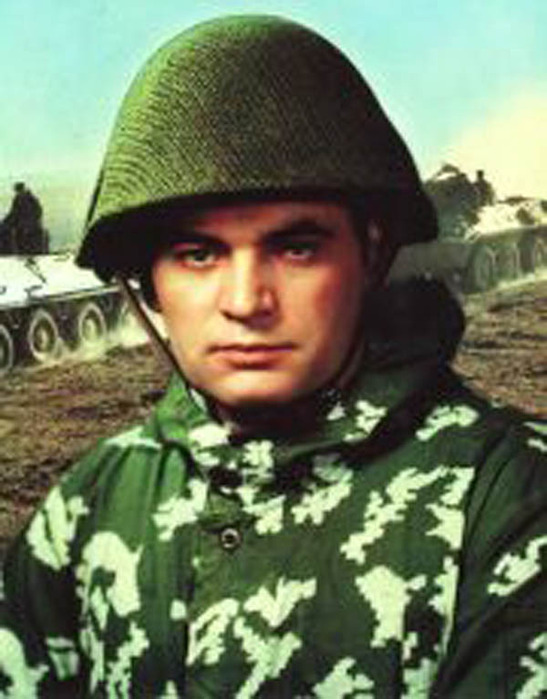 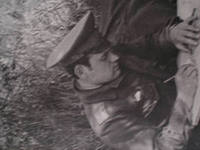 